Cell transfection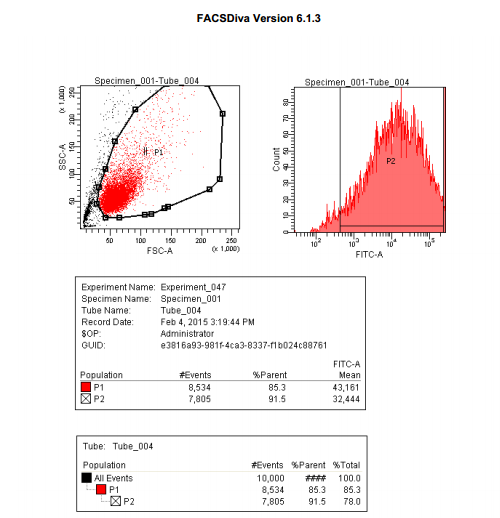 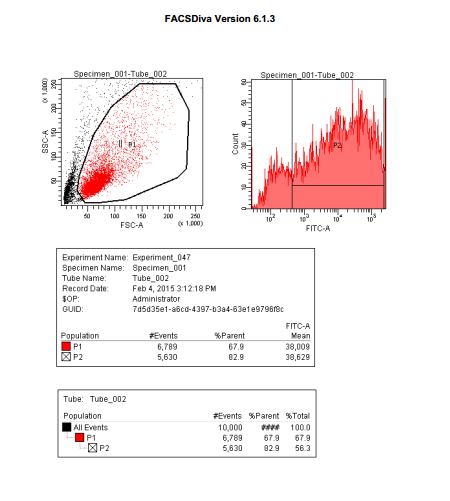 Cell ProliferationCell Apoptosis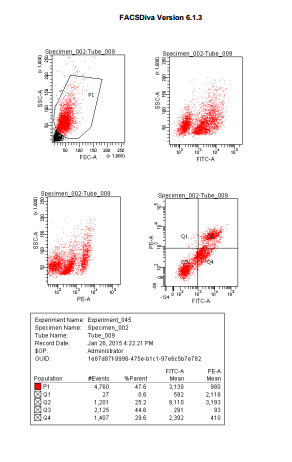 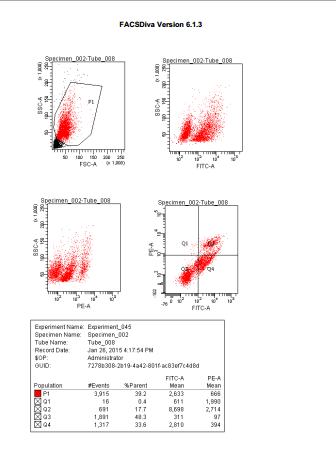 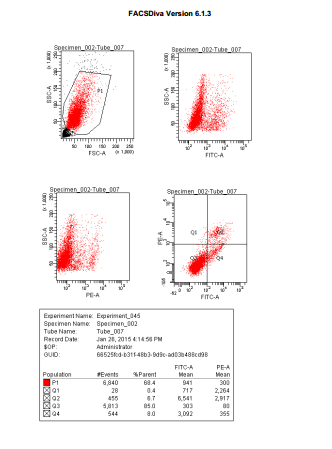 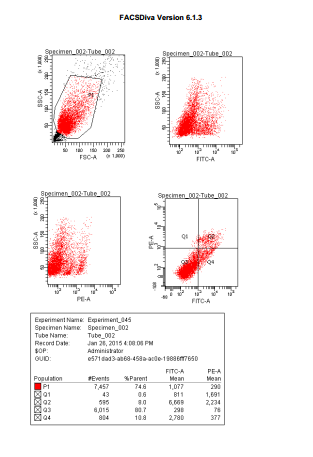 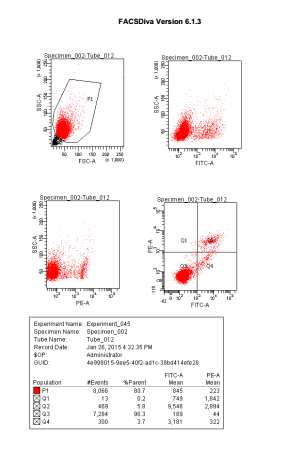 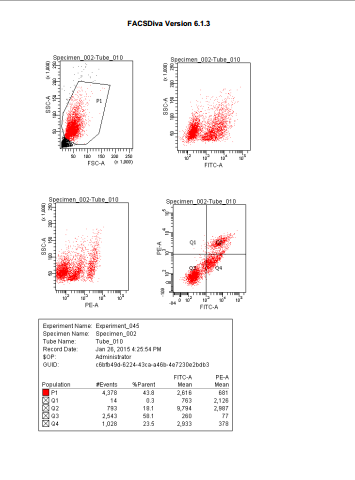 Cell Cycle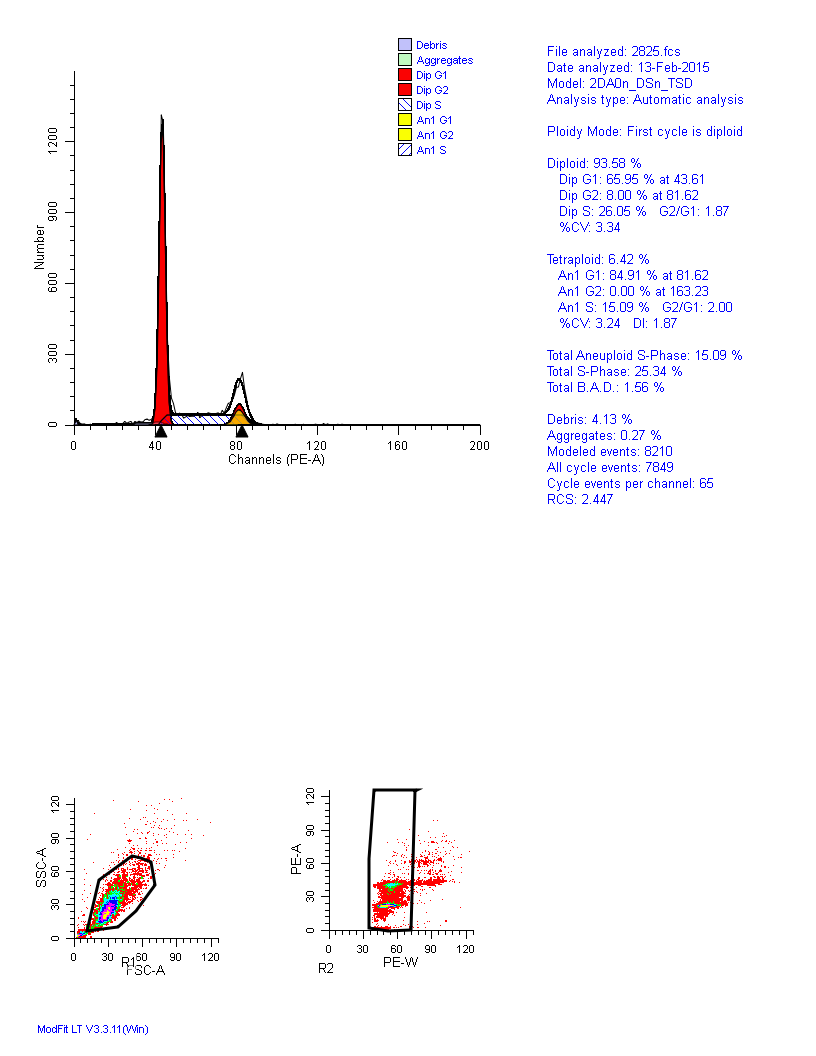 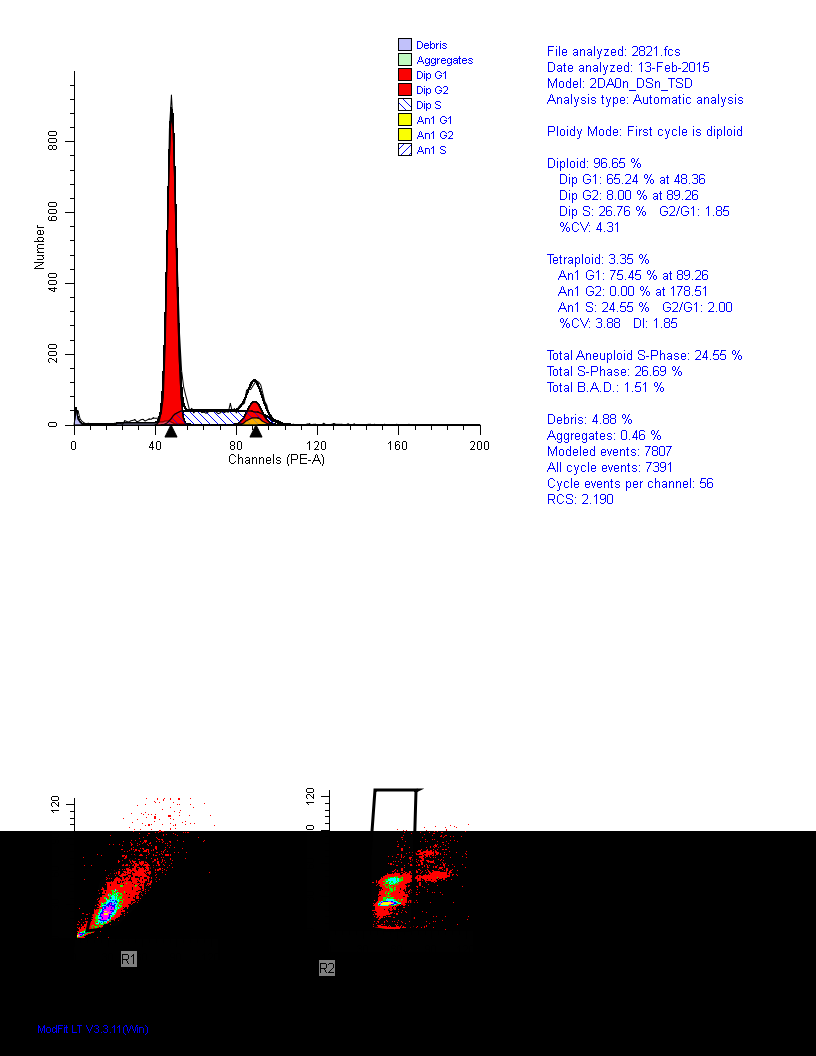 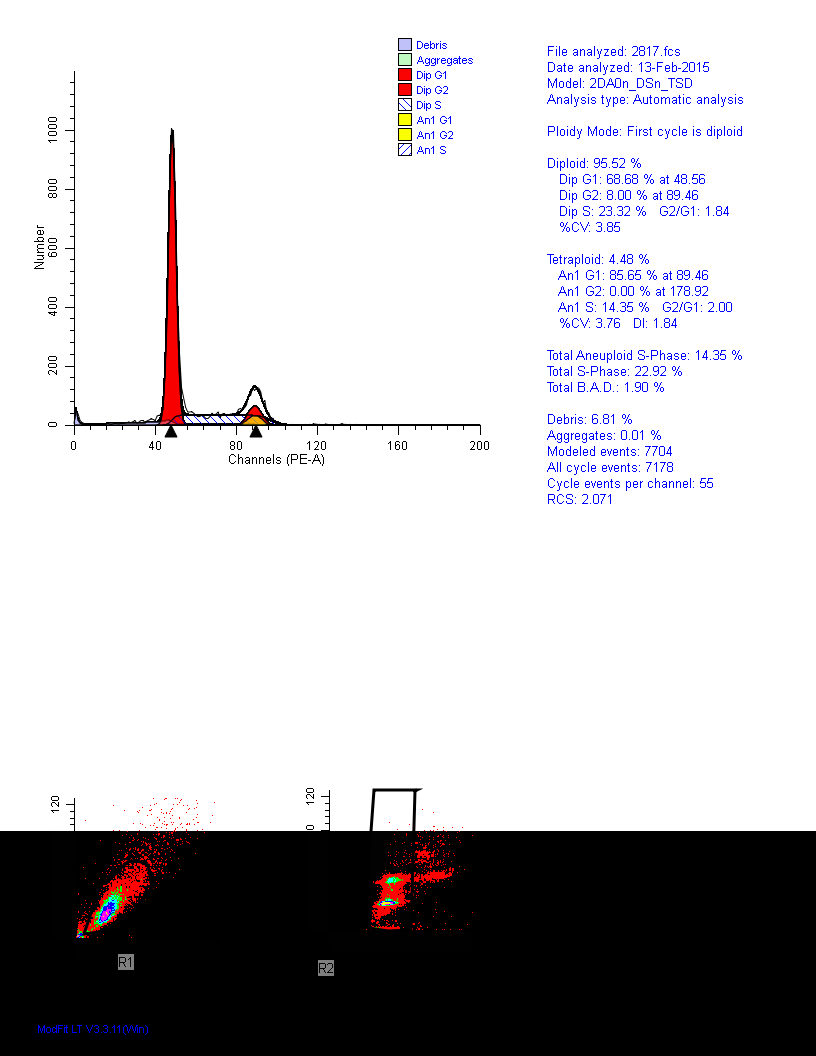 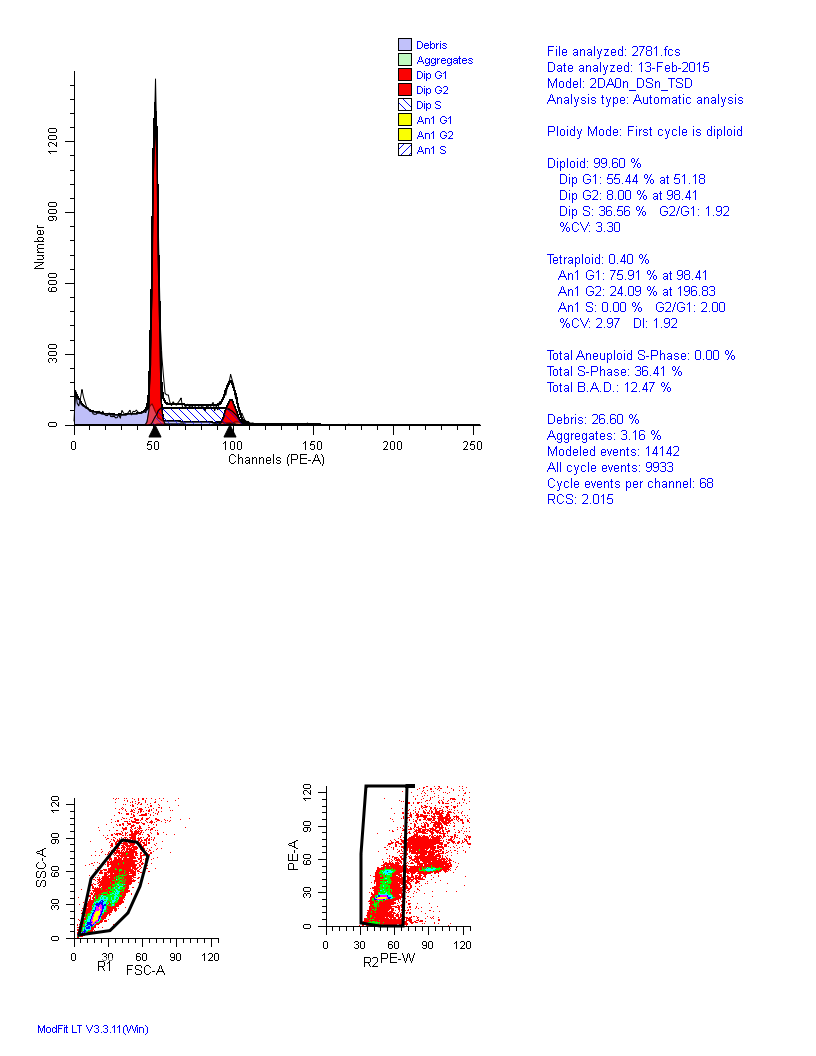 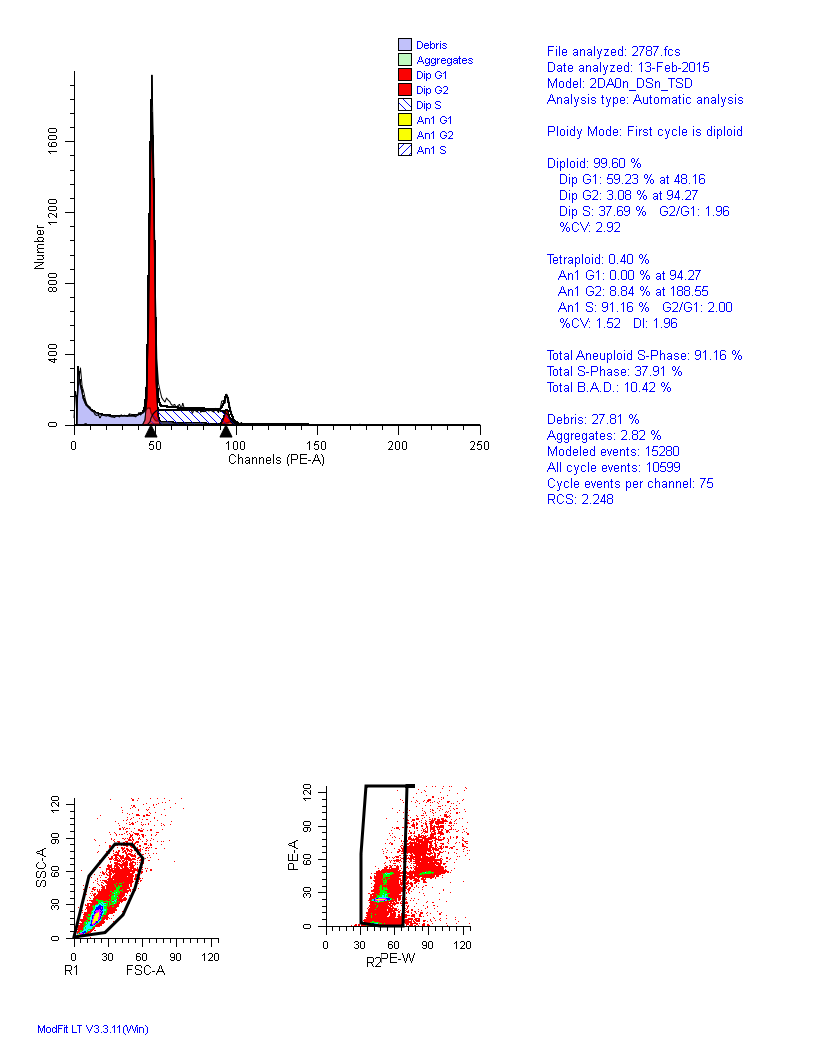 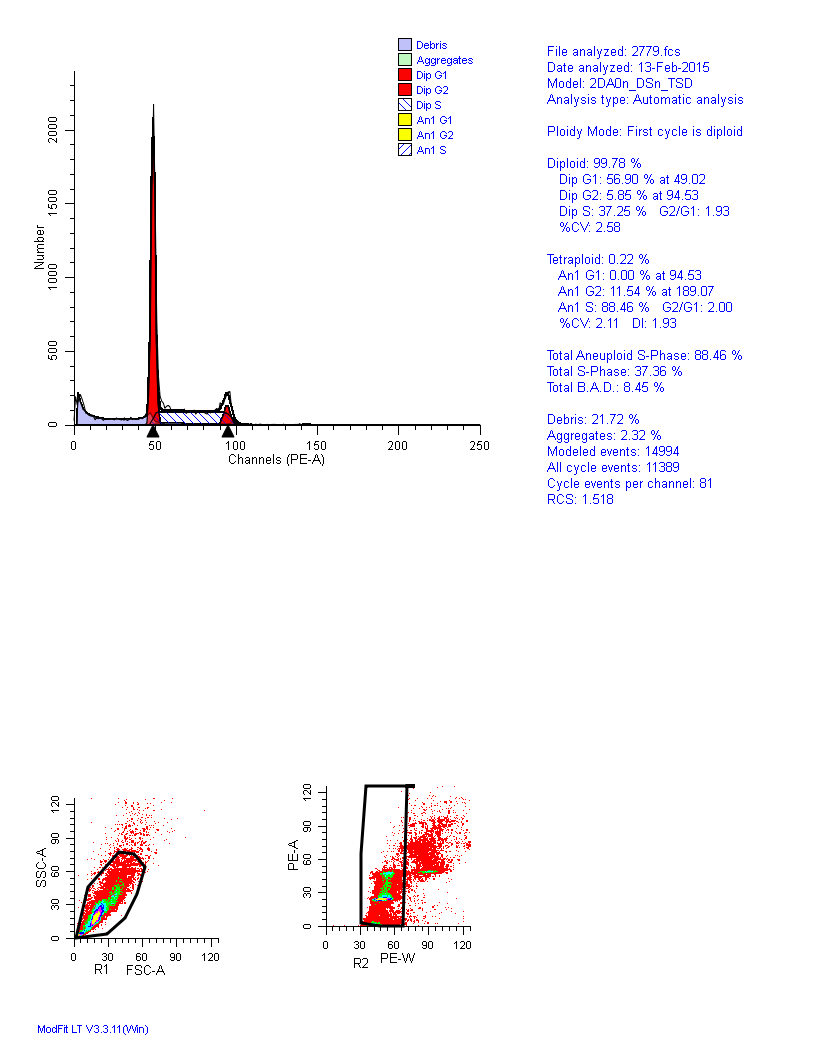 Transwell AssaySurvival FractionComet Assay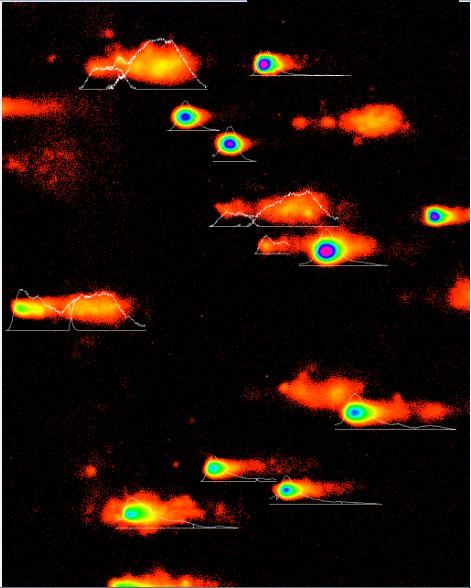 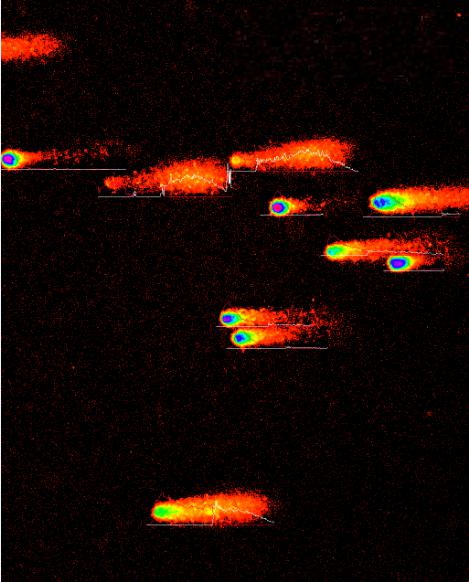 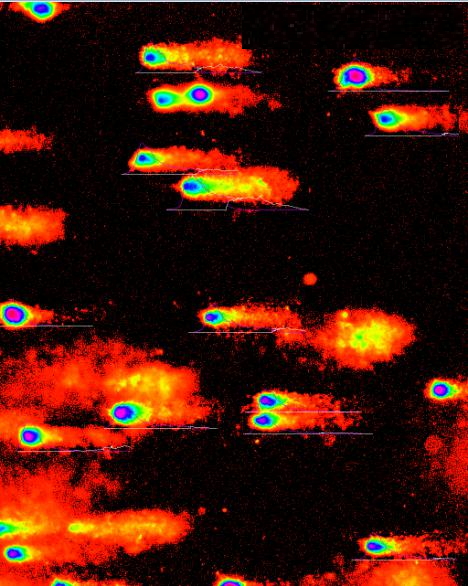 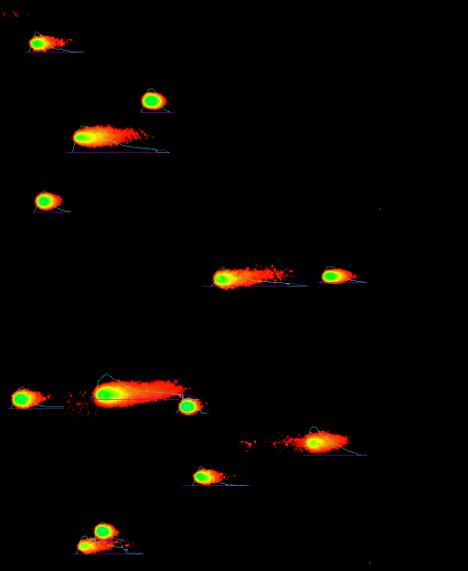 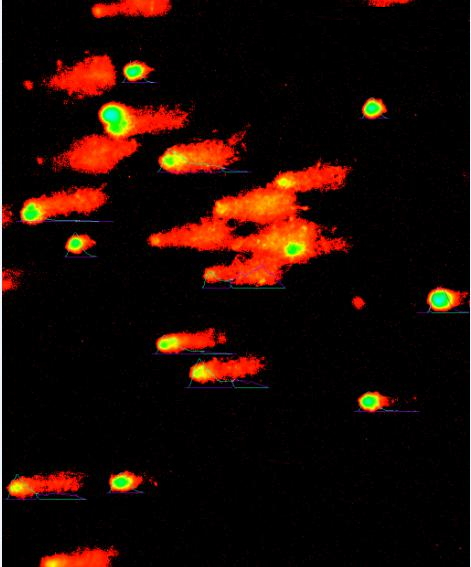 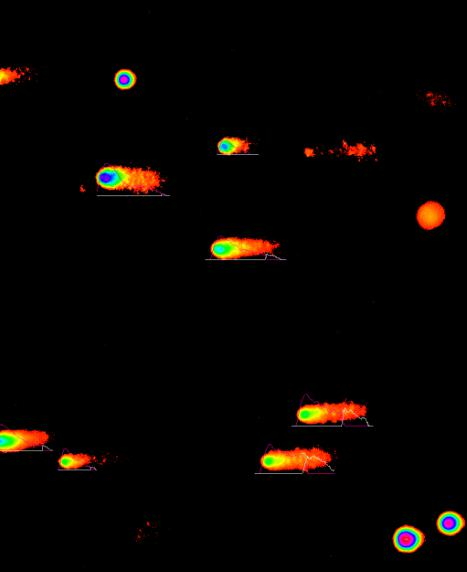 Western Blotting50nM-TR50nM-TR50nM-TR100nM-TR100nM-TR100nM-TR150nM-TR150nM-TR150nM-TR100nMN-CR100nMN-CR100nMN-CRPBS-CRPBS-CRPBS-CR0 h0.4890.4980.5020.4950.4910.4990.4980.5010.4950.4970.4990.5010.4970.5020.50124 h0.6890.6980.9100.6870.6790.6830.6810.6830.6910.7510.7850.7230.7520.7350.73948 h0.8120.8140.8110.7980.7950.7890.7790.7890.7881.2231.1751.1891.2161.2111.20772 h1.1231.1111.2191.1021.0991.1211.1061.1711.1951.1981.1211.2191.2111.2321.229ParameterTable AnalyzedData 1Two-way RM ANOVAMatching by rowsSource of Variation% of total variationP valueInteraction8.89< 0.0001Row Factor84.47< 0.0001Time5.47< 0.0001Subjects (matching)0.28340.2937Source of VariationP value summarySignificant?Interaction***YesRow Factor***YesTime***YesSubjects (matching)nsNoSource of VariationDfSum-of-squaresMean squareFInteraction120.39360.0328026.54Row Factor33.7411.247794.8Time40.24220.0605548.99Subjects (matching)80.012550.0015691.269Residual320.039550.001236Number of missing values0Bonferroni posttests100nMN-CR vs 50nM-TRRow Factor100nMN-CR50nM-TRDifference95% CI of diff.0 h0.49900.4963-0.002667-0.09443 to 0.0890924 h0.75300.76570.01267-0.07909 to 0.104448 h1.1960.8123-0.3833-0.4751 to -0.291672 h1.1791.151-0.02833-0.1201 to 0.06343Row FactorDifferencetP valueSummary0 h-0.0026670.09289P > 0.05ns24 h0.012670.4412P > 0.05ns48 h-0.383313.35P<0.001***72 h-0.028330.9870P > 0.05ns100nMN-CR vs 100nM-TRRow Factor100nMN-CR100nM-TRDifference95% CI of diff.0 h0.49900.4950-0.004000-0.09576 to 0.0877624 h0.75300.6830-0.07000-0.1618 to 0.0217648 h1.1960.7940-0.4017-0.4934 to -0.309972 h1.1791.107-0.07200-0.1638 to 0.01976Row FactorDifferencetP valueSummary0 h-0.0040000.1393P > 0.05ns24 h-0.070002.438P > 0.05ns48 h-0.401713.99P<0.001***72 h-0.072002.508P > 0.05ns100nMN-CR vs 150nM-TRRow Factor100nMN-CR150nM-TRDifference95% CI of diff.0 h0.49900.4980-0.001000-0.09276 to 0.0907624 h0.75300.6850-0.06800-0.1598 to 0.0237648 h1.1960.7853-0.4103-0.5021 to -0.318672 h1.1791.157-0.02200-0.1138 to 0.06976Row FactorDifferencetP valueSummary0 h-0.0010000.03483P > 0.05ns24 h-0.068002.369P > 0.05ns48 h-0.410314.29P<0.001***72 h-0.022000.7664P > 0.05ns100nMN-CR vs PBS-CRRow Factor100nMN-CRPBS-CRDifference95% CI of diff.0 h0.49900.50000.001000-0.09076 to 0.0927624 h0.75300.7420-0.01100-0.1028 to 0.0807648 h1.1961.2110.01567-0.07609 to 0.107472 h1.1791.2240.04467-0.04709 to 0.1364Row FactorDifferencetP valueSummary0 h0.0010000.03484P > 0.05ns24 h-0.011000.3832P > 0.05ns48 h0.015670.5458P > 0.05ns72 h0.044671.556P > 0.05ns100nM-T100nM-T100nM-T100nMN-C100nMN-C100nMN-CPBS-CPBS-CPBS-C0 h0.5090.5040.5110.5120.5140.5110.5070.5020.51324 h0.8010.7980.8040.8140.8070.8120.8160.8090.82148 h1.2141.2091.2081.2211.1971.2311.2161.2111.20772 h1.3871.3841.3861.3881.3911.3941.3911.3891.395ParameterTable AnalyzedData 1Two-way RM ANOVAMatching by rowsSource of Variation% of total variationP valueInteraction0.010.4189Row Factor99.97< 0.0001Time0.010.0364Subjects (matching)0.00890.2676Source of VariationP value summarySignificant?InteractionnsNoRow Factor***YesTime*YesSubjects (matching)nsNoSource of VariationDfSum-of-squaresMean squareFInteraction60.00021760.000036271.072Row Factor34.2541.41829850Time20.00027770.00013894.104Subjects (matching)80.00038000.000047501.404Residual160.00054130.00003383Number of missing values0Bonferroni posttests100nMN-C vs 100nM-TRow Factor100nMN-C100nM-TDifference95% CI of diff.0 h0.51230.5080-0.004333-0.01927 to 0.0106124 h0.81100.8010-0.01000-0.02494 to 0.00494048 h1.2161.210-0.006000-0.02094 to 0.00894072 h1.3911.386-0.005333-0.02027 to 0.009607Row FactorDifferencetP valueSummary0 h-0.0043330.9124P > 0.05ns24 h-0.010002.106P > 0.05ns48 h-0.0060001.263P > 0.05ns72 h-0.0053331.123P > 0.05ns100nMN-C vs PBS-CRow Factor100nMN-CPBS-CDifference95% CI of diff.0 h0.51230.5073-0.005000-0.01994 to 0.00994024 h0.81100.81530.004333-0.01061 to 0.0192748 h1.2161.211-0.005000-0.01994 to 0.00994072 h1.3911.3920.0006666-0.01427 to 0.01561Row FactorDifferencetP valueSummary0 h-0.0050001.053P > 0.05ns24 h0.0043330.9124P > 0.05ns48 h-0.0050001.053P > 0.05ns72 h0.00066660.1404P > 0.05nsHEP-2/100nM-TRHEP-2/100nM-TRHEP-2/100nM-TRHEP-2/100nMN-CRHEP-2/100nMN-CRHEP-2/100nMN-CRM2E/100nM-TRM2E/100nM-TRM2E/100nM-TRM2E/100nMN-CRM2E/100nMN-CRM2E/100nMN-CRTU212/100nM-TRTU212/100nM-TRTU212/100nM-TRTU212/100nMN-CRTU212/100nMN-CRTU212/100nMN-CREarly Apoptosis1480.1432.1476.540.523.561.1680.1654.1678.400.412.381.1175.1156.1197.185.164.201.Late Apoptosis1260.1278.1253.400.423.372.855.825.875.335.321.358.905.915.891.290.271.306.ParameterTable AnalyzedData 1Two-way RM ANOVAMatching by rowsSource of Variation% of total variationP valueInteraction8.87< 0.0001Row Factor5.70< 0.0001Time85.33< 0.0001Subjects (matching)0.02600.2159Source of VariationP value summarySignificant?Interaction***YesRow Factor***YesTime***YesSubjects (matching)nsNoSource of VariationDfSum-of-squaresMean squareFInteraction5748400149700434.1Row Factor1481200481200878.1Time5720200014400004178Subjects (matching)42192548.01.589Residual206896344.8Number of missing values0Bonferroni posttestsM2E/100nM-TR vs HEP-2/100nM-TRRow FactorM2E/100nM-TRHEP-2/100nM-TRDifference95% CI of diff.Early Apoptosis16711463-208.0-255.8 to -160.2Late Apoptosis851.71264412.0364.2 to 459.8Row FactorDifferencetP valueSummaryEarly Apoptosis-208.013.72P<0.001***Late Apoptosis412.027.17P<0.001***M2E/100nM-TR vs HEP-2/100nMN-CRRow FactorM2E/100nM-TRHEP-2/100nMN-CRDifference95% CI of diff.Early Apoptosis1671541.3-1129-1177 to -1082Late Apoptosis851.7398.3-453.3-501.1 to -405.5Row FactorDifferencetP valueSummaryEarly Apoptosis-112974.49P<0.001***Late Apoptosis-453.329.90P<0.001***M2E/100nM-TR vs M2E/100nMN-CRRow FactorM2E/100nM-TRM2E/100nMN-CRDifference95% CI of diff.Early Apoptosis1671397.7-1273-1321 to -1225Late Apoptosis851.7338.0-513.7-561.5 to -465.9Row FactorDifferencetP valueSummaryEarly Apoptosis-127383.96P<0.001***Late Apoptosis-513.733.88P<0.001***M2E/100nM-TR vs TU212/100nM-TRRow FactorM2E/100nM-TRTU212/100nM-TRDifference95% CI of diff.Early Apoptosis16711176-494.7-542.5 to -446.9Late Apoptosis851.7903.752.004.190 to 99.81Row FactorDifferencetP valueSummaryEarly Apoptosis-494.732.63P<0.001***Late Apoptosis52.003.430P<0.01**M2E/100nM-TR vs TU212/100nMN-CRRow FactorM2E/100nM-TRTU212/100nMN-CRDifference95% CI of diff.Early Apoptosis1671183.3-1487-1535 to -1440Late Apoptosis851.7289.0-562.7-610.5 to -514.9Row FactorDifferencetP valueSummaryEarly Apoptosis-148798.10P<0.001***Late Apoptosis-562.737.11P<0.001***ParameterTable AnalyzedData 1Two-way RM ANOVAMatching by rowsSource of Variation% of total variationP valueInteraction8.87< 0.0001Row Factor5.70< 0.0001Time85.33< 0.0001Subjects (matching)0.02600.2159Source of VariationP value summarySignificant?Interaction***YesRow Factor***YesTime***YesSubjects (matching)nsNoSource of VariationDfSum-of-squaresMean squareFInteraction5748400149700434.1Row Factor1481200481200878.1Time5720200014400004178Subjects (matching)42192548.01.589Residual206896344.8Number of missing values0Bonferroni posttestsHEP-2/100nM-TR vs HEP-2/100nMN-CRRow FactorHEP-2/100nM-TRHEP-2/100nMN-CRDifference95% CI of diff.Early Apoptosis1463541.3-921.3-969.1 to -873.5Late Apoptosis1264398.3-865.3-913.1 to -817.5Row FactorDifferencetP valueSummaryEarly Apoptosis-921.360.77P<0.001***Late Apoptosis-865.357.07P<0.001***HEP-2/100nM-TR vs M2E/100nM-TRRow FactorHEP-2/100nM-TRM2E/100nM-TRDifference95% CI of diff.Early Apoptosis14631671208.0160.2 to 255.8Late Apoptosis1264851.7-412.0-459.8 to -364.2Row FactorDifferencetP valueSummaryEarly Apoptosis208.013.72P<0.001***Late Apoptosis-412.027.17P<0.001***HEP-2/100nM-TR vs M2E/100nMN-CRRow FactorHEP-2/100nM-TRM2E/100nMN-CRDifference95% CI of diff.Early Apoptosis1463397.7-1065-1113 to -1017Late Apoptosis1264338.0-925.7-973.5 to -877.9Row FactorDifferencetP valueSummaryEarly Apoptosis-106570.24P<0.001***Late Apoptosis-925.761.05P<0.001***HEP-2/100nM-TR vs TU212/100nM-TRRow FactorHEP-2/100nM-TRTU212/100nM-TRDifference95% CI of diff.Early Apoptosis14631176-286.7-334.5 to -238.9Late Apoptosis1264903.7-360.0-407.8 to -312.2Row FactorDifferencetP valueSummaryEarly Apoptosis-286.718.91P<0.001***Late Apoptosis-360.023.74P<0.001***HEP-2/100nM-TR vs TU212/100nMN-CRRow FactorHEP-2/100nM-TRTU212/100nMN-CRDifference95% CI of diff.Early Apoptosis1463183.3-1279-1327 to -1232Late Apoptosis1264289.0-974.7-1022 to -926.9Row FactorDifferencetP valueSummaryEarly Apoptosis-127984.38P<0.001***Late Apoptosis-974.764.29P<0.001***ParameterTable AnalyzedData 1Two-way RM ANOVAMatching by rowsSource of Variation% of total variationP valueInteraction8.87< 0.0001Row Factor5.70< 0.0001Time85.33< 0.0001Subjects (matching)0.02600.2159Source of VariationP value summarySignificant?Interaction***YesRow Factor***YesTime***YesSubjects (matching)nsNoSource of VariationDfSum-of-squaresMean squareFInteraction5748400149700434.1Row Factor1481200481200878.1Time5720200014400004178Subjects (matching)42192548.01.589Residual206896344.8Number of missing values0Bonferroni posttestsTU212/100nM-TR vs HEP-2/100nM-TRRow FactorTU212/100nM-TRHEP-2/100nM-TRDifference95% CI of diff.Early Apoptosis11761463286.7238.9 to 334.5Late Apoptosis903.71264360.0312.2 to 407.8Row FactorDifferencetP valueSummaryEarly Apoptosis286.718.91P<0.001***Late Apoptosis360.023.74P<0.001***TU212/100nM-TR vs HEP-2/100nMN-CRRow FactorTU212/100nM-TRHEP-2/100nMN-CRDifference95% CI of diff.Early Apoptosis1176541.3-634.7-682.5 to -586.9Late Apoptosis903.7398.3-505.3-553.1 to -457.5Row FactorDifferencetP valueSummaryEarly Apoptosis-634.741.86P<0.001***Late Apoptosis-505.333.33P<0.001***TU212/100nM-TR vs M2E/100nM-TRRow FactorTU212/100nM-TRM2E/100nM-TRDifference95% CI of diff.Early Apoptosis11761671494.7446.9 to 542.5Late Apoptosis903.7851.7-52.00-99.81 to -4.190Row FactorDifferencetP valueSummaryEarly Apoptosis494.732.63P<0.001***Late Apoptosis-52.003.430P<0.01**TU212/100nM-TR vs M2E/100nMN-CRRow FactorTU212/100nM-TRM2E/100nMN-CRDifference95% CI of diff.Early Apoptosis1176397.7-778.3-826.1 to -730.5Late Apoptosis903.7338.0-565.7-613.5 to -517.9Row FactorDifferencetP valueSummaryEarly Apoptosis-778.351.34P<0.001***Late Apoptosis-565.737.31P<0.001***TU212/100nM-TR vs TU212/100nMN-CRRow FactorTU212/100nM-TRTU212/100nMN-CRDifference95% CI of diff.Early Apoptosis1176183.3-992.7-1040 to -944.9Late Apoptosis903.7289.0-614.7-662.5 to -566.9Row FactorDifferencetP valueSummaryEarly Apoptosis-992.765.47P<0.001***Late Apoptosis-614.740.54P<0.001***HEP-2/100nM-TRHEP-2/100nMN-CRM2E/100nM-TRM2E/100nMN-CRTU212/100nM-TRTU212/100nMN-CRG1695566576559S233726372738G2/M888683100nMN-T100nMN-T100nMN-T100nMN-C100nMN-C100nMN-C100nMN-C100nMN-C100nMN-CPBS-CPBS-CPBS-CPBS-CPBS-C212.201.229.226.226.207.207.239.239.228.211.211.242.242.ParameterParameterParameterParameterTable AnalyzedTable AnalyzedTable AnalyzedTable AnalyzedData 1Data 1One-way analysis of varianceOne-way analysis of varianceOne-way analysis of varianceOne-way analysis of varianceP valueP valueP valueP value0.58040.5804P value summaryP value summaryP value summaryP value summarynsnsAre means signif. different? (P < 0.05)Are means signif. different? (P < 0.05)Are means signif. different? (P < 0.05)Are means signif. different? (P < 0.05)NoNoNumber of groupsNumber of groupsNumber of groupsNumber of groups33FFFF0.59660.5966R squaredR squaredR squaredR squared0.16590.1659ANOVA TableANOVA TableANOVA TableANOVA TableSSSSdfdfMSMSMSTreatment (between columns)Treatment (between columns)Treatment (between columns)Treatment (between columns)278.0278.022139.0139.0139.0Residual (within columns)Residual (within columns)Residual (within columns)Residual (within columns)1398139866233.0233.0233.0TotalTotalTotalTotal1676167688Tukey's Multiple Comparison TestTukey's Multiple Comparison TestTukey's Multiple Comparison TestTukey's Multiple Comparison TestMean Diff.Mean Diff.qqSignificant? P < 0.05?Significant? P < 0.05?Significant? P < 0.05?SummarySummary95% CI of diff95% CI of diff100nMN-T vs 100nMN-C100nMN-T vs 100nMN-C100nMN-T vs 100nMN-C100nMN-T vs 100nMN-C-10.00-10.001.1351.135NoNoNonsns-48.24 to 28.24-48.24 to 28.24100nMN-T vs PBS-C100nMN-T vs PBS-C100nMN-T vs PBS-C100nMN-T vs PBS-C-13.00-13.001.4751.475NoNoNonsns-51.24 to 25.24-51.24 to 25.24100nMN-C vs PBS-C100nMN-C vs PBS-C100nMN-C vs PBS-C100nMN-C vs PBS-C-3.000-3.0000.34040.3404NoNoNonsns-41.24 to 35.24-41.24 to 35.2450nM-TR50nM-TR50nM-TR100nM-TR100nM-TR100nM-TR100nM-TR100nM-TR100nM-TR150nM-TR150nM-TR150nM-TR150nM-TR150nM-TR100nMN-CR100nMN-CR100nMN-CR100nMN-CRPBS-CRPBS-CRPBS-CR121.132.116.41.41.37.37.42.42.40.39.39.42.42.168.168.154.172.187.175.193.ParameterTable AnalyzedData 1One-way analysis of varianceP value< 0.0001P value summary***Are means signif. different? (P < 0.05)YesNumber of groups5F278.4R squared0.9911ANOVA TableSSdfMSTreatment (between columns)55600413900Residual (within columns)499.31049.93Total5610014Tukey's Multiple Comparison TestMean Diff.qSignificant? P < 0.05?Summary95% CI of diff50nM-TR vs 100nM-TR83.0020.34Yes***64.01 to 102.050nM-TR vs 150nM-TR82.6720.26Yes***63.68 to 101.750nM-TR vs 100nMN-CR-41.6710.21Yes***-60.65 to -22.6850nM-TR vs PBS-CR-62.0015.20Yes***-80.99 to -43.01100nM-TR vs 150nM-TR-0.33330.08170Nons-19.32 to 18.65100nM-TR vs 100nMN-CR-124.730.56Yes***-143.7 to -105.7100nM-TR vs PBS-CR-145.035.54Yes***-164.0 to -126.0150nM-TR vs 100nMN-CR-124.330.48Yes***-143.3 to -105.3150nM-TR vs PBS-CR-144.735.46Yes***-163.7 to -125.7100nMN-CR vs PBS-CR-20.334.984Yes*-39.32 to -1.346Gy  M2E non-transfection100nMN-CR100nM-TR0.1110.1110.1110.1110.1110.1110.1110.1110.0000.1000.1000.1000.1100.1100.1002.1112.1112.1112.1112.1112.1102.1002.0002.0002.0002.1102.1002.1002.1102.1002.1104.1114.1114.1114.1104.1004.0004.0004.0004.0004.0004.1004.1104.1004.1104.1004.1106.1116.1116.1006.1006.0006.0006.0006.0006.0006.0006.1006.1106.1006.1106.1006.1108.1108.1008.1008.0008.0008.0008.0008.0008.0008.0008.1008.1108.1008.1108.1008.110GyTU212 non-transfection100nMN-CR100nM-TR0.1110.1110.1110.1110.1110.1110.1110.1110.0000.1000.1000.1100.1100.1100.1002.1112.1112.1112.1112.1112.1112.1102.0002.0002.0002.1102.1002.1002.1102.1002.1104.1114.1114.1114.1104.1004.0004.0004.0004.0004.004.1104.1104.1004.1104.1004.1106.1116.1116.1006.1006.0006.0006.0006.0006.0006.0006.1006.1106.1006.1106.1106.1108.1118.1008.1008.0008.0008.0008.0008.0008.0008.0008.1008.1108.1008.1108.1008.110HEP-2HEP-2HEP-2HEP-2HEP-2HEP-2M2EM2EM2EM2EM2EM2ETU212TU212TU212TU212TU212TU212catenin58.256.4254.43123.07129.6127.7471.6175.2276.17183.2175.28178.3585.0277.3185.5144.44139.76143.12actin183.17181.98205.08246.5244.2245.49223.76242.33253.63254.21244.99247.82231.58243.23244.01253.36253.47254.01catenin0.317740.310030.265410.499270.530710.520350.320030.31040.300320.720660.715460.719680.367130.317850.35040.57010.551390.56344yap198.3798.4996.27157.24163.61159.8142.07159.45171.01240.15236.51244.61178.62175.17172.93241.36251.69247.88actin230.44226.93231.58231.02230.55228.9235.39228.49237.07249.57249.78251.62252.91252.03253.02250.91252.27252.74yap10.426880.434010.415710.680630.709650.698120.603550.697840.721350.962260.946870.972140.706260.695040.683460.961940.99770.98077jnk1241.69239234.84215.83215.01214.13227.23225.51227.06219.66219.66218.95216.47227.8226.93203.94202.28203.02p38253.4253.07235.95224.29236.37221.76226.5226.79226.21212.82204.04210.65230.54237231.62217.31216.9216.58actin254.85254.07254.89252.51250.83252.6251.65253.21253.39254.08254.58254.58247.2250.43251.35250.43252.32253.04jnk10.948360.940690.921340.854740.857190.84770.902960.89060.896090.864530.862830.860040.875690.909640.902840.814360.801680.80232p380.994310.996060.925690.888240.942350.877910.900060.895660.892730.837610.801480.827440.932610.946370.92150.867750.859620.85591